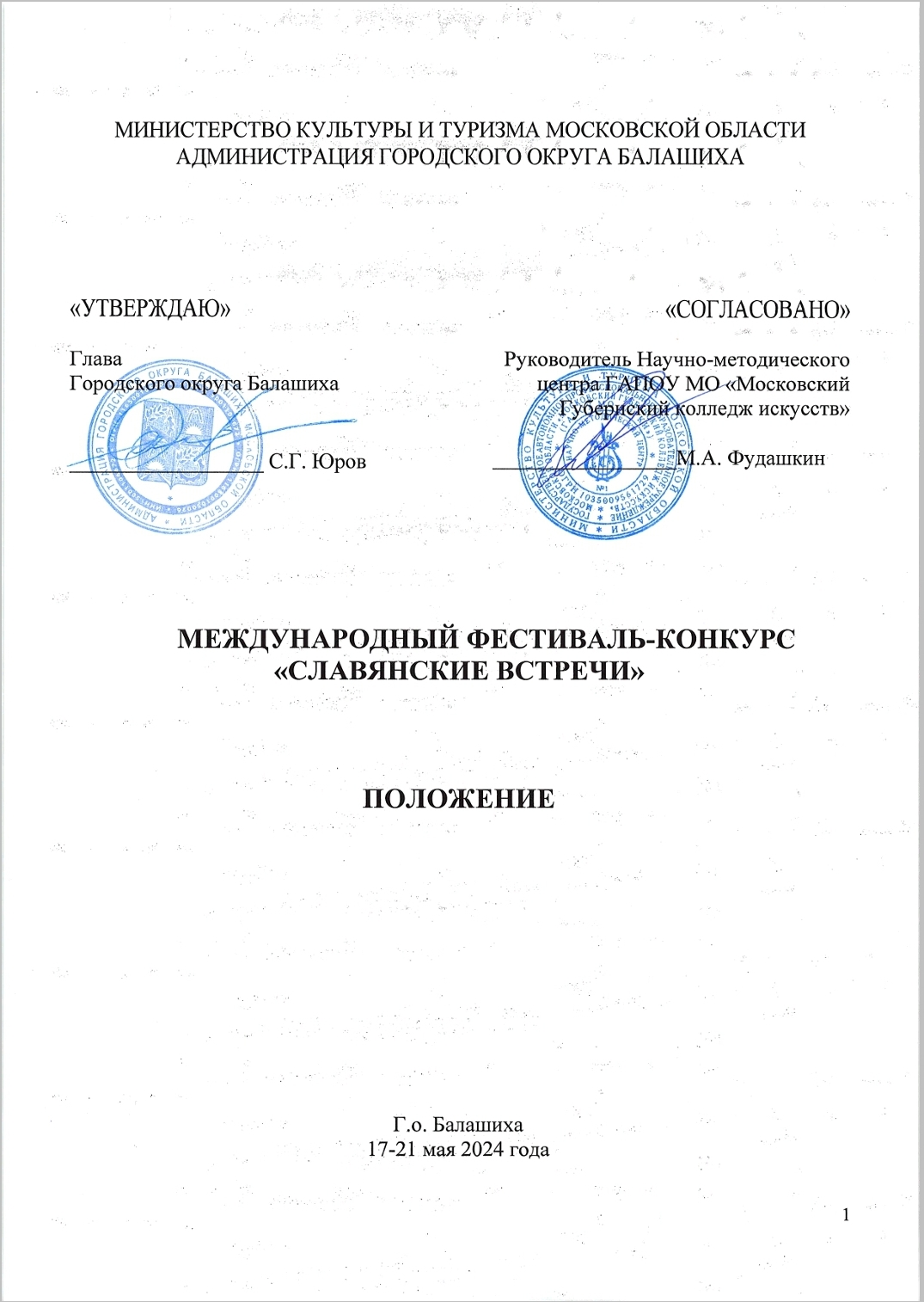 ИСТОРИЯ ТВОРЧЕСКОГО МЕРОПРИЯТИЯ Международный фестиваль-конкурс «Славянские встречи» многие годы проходил под патронажем Международного фонда Славянской письменности и культуры. Фестиваль проводится в период традиционного Международного праздника «День славянской письменности и культуры» в Городском округе Балашиха Московской области. Начавшись с небольшого областного конкурса хоровых и фольклорных коллективов в 1996 году, фестиваль приобрел статус международного в 1998 году. Конкурс проводится ежегодно для учащихся учебных заведений дополнительного образования, студентов среднего и высшего профессионального образования в сфере культуры и искусства, преподавателей ДМШ и ДШИ Московской области, Москвы, субъектов Российской Федерации и иностранных государств. ЦЕЛИ И ЗАДАЧИ ФЕСТИВАЛЯвоспитание у подрастающего поколения уважения и любви к истории Отечества, её культуре, её хранителям и создателям, интереса к культурам славянских народов;совершенствование исполнительского мастерства хоровых, вокальных и инструментальных коллективов, солистов;распространение репертуара славянской, русской классической и народной музыки;совершенствование музыкального, художественного и литературного мастерства;развитие и распространение подлинных ценностей и традиций славян;раскрытие истинных исторических корней единой славянской семьи;поддержка экономических и культурных связей;осознание исключительной роли славянской общности в сохранении Православия, как одной из мировых религий;развитие форм приближения славянской классической музыки, изобразительного искусства, литературы к слушателю и зрителю.УЧРЕДИТЕЛИ ФЕСТИВАЛЯМинистерство культуры и туризма Московской областиАдминистрация Городского округа БалашихаОРГАНИЗАТОРЫ ФЕСТИВАЛЯУправление культуры Администрации Городского округа БалашихаМБУДО «ДШИ № 1 им. Г.В. Свиридова»МБУК «БИХМ»МБУК «Централизованная библиотечная система имени Андрея Белого» ОРГКОМИТЕТ ФЕСТИВАЛЯВРЕМЯ И МЕСТО ПРОВЕДЕНИЯ МЕЖДУНАРОДНОГО ФЕСТИВАЛЯ-КОНКУРСА «СЛАВЯНСКИЕ ВСТРЕЧИ»Международный фестиваль-конкурс «Славянские встречи» - проводится с 17 по 21 мая 2024 года в очном формате (литературный конкурс, музыкальный конкурс).       Международный фестиваль-конкурс «Славянские встречи» проводится в   дистанционном формате (художественный конкурс).Место проведения:   17 мая 2024 года в 15.00 – литературный конкурс: Библио-холл (Центральная городская библиотека им. Ф.И. Тютчева), адрес: Московская область,                  г. Балашиха, пл. Славы, д.1.18-19 мая 2024 года – музыкальный конкурс: муниципальное бюджетное учреждение дополнительного образования Городского округа Балашиха «Детская школа искусств № 1 им. Г.В. Свиридова», адрес: Московская область, г. Балашиха, ул. Парковая, д. 6.  18 мая 2024 года в 13.00 – торжественное открытие; в 10.00 – конкурсные прослушивания номинаций солисты-вокалисты, вокальные ансамбли; в 14.00 – конкурсные прослушивания номинаций вокально-хоровые ансамбли, хоровые коллективы, подведение итогов.19 мая 2024 года в 10.00 – конкурсные прослушивания (номинаций солисты-инструменталисты, «солисты-пианисты», инструментальные ансамбли, подведение итогов;21 мая 2024 года в 16.00 – торжественное открытие выставки «Славянское древо», награждение участников конкурса: Муниципальное бюджетное учреждение культуры Городского округа Балашиха «Балашихинский историко-художественный музей», адрес: Московская область, г. Балашиха, пр. Ленина, д. 10.НОМИНАЦИИ, ВОЗРАСТНЫЕ ГРУППЫНоминации:фортепиано соло;струнные инструменты соло;духовые инструменты соло;народные инструменты соло;ударные инструменты соло;инструментальные ансамбли;солисты-вокалисты;вокальные ансамбли;вокально-хоровые ансамбли;хоровые коллективы;изобразительное творчество;декоративно-прикладное творчество;литературное творчество.Возрастные группы:В номинациях: фортепиано соло, струнные инструменты соло, духовые инструменты соло, народные инструменты соло, ударные инструменты соло: учащиеся ДМШ и ДШИ (конкурсная программа должна соответствовать требованиям учебного плана 6-8 классов ДШИ и ДМШ);студенты средних и высших профессиональных учебных заведений;преподаватели ДМШ и ДШИ.В номинации «Инструментальные ансамбли»:учащиеся ДМШ и ДШИ (конкурсная программа должна соответствовать требованиям учебного плана 6-8 классов ДШИ и ДМШ);студенты средних и высших профессиональных учебных заведений;преподаватели ДМШ и ДШИ;В номинации «Солисты-вокалисты»:первая группа (10-12 лет);вторая группа (13-15 лет);третья группа (16-18 лет);четвертая группа – студенты средних и высших профессиональных учебных заведений;преподаватели ДМШ и ДШИ.В номинации «Вокально-хоровые» (количество участников от 6 до 12 человек) и «Вокальные ансамбли» (количество участников от 2 до 5 человек):учащиеся ДМШ и ДШИ; студенты СУЗов и ВУЗов;взрослые коллективы.В номинации «Хоровые коллективы»:учащиеся ДМШ и ДШИ;студенты СУЗов и ВУЗов;взрослые коллективы.В сольных номинациях возраст участника определяется на момент конкурсного дня. В коллективных номинациях, в случае, когда участники одного коллектива относятся к разным возрастным категориям, коллектив выступает в той категории, к которой относится большинство участников. Возрастная группа дуэта определяется по старшему из участников.УСЛОВИЯ УЧАСТИЯ, ПРОГРАММНЫЕ ТРЕБОВАНИЯ МУЗЫКАЛЬНОГО КОНКУРСАВ музыкальном конкурсе могут принять участие: хоровые и вокальные коллективы академического направления, инструментальные ансамбли, солисты-инструменталисты и солисты-вокалисты учебных заведений дополнительного образования, преподаватели и учащиеся  ДМШ и ДШИ, студенты средних и высших профессиональных учебных заведений сферы культуры и искусства Московской области, Москвы, субъектов Российской Федерации и иностранных государств.   Отборочные прослушивания проводятся в городах-участниках фестиваля. Программные требования:В номинации «Солисты-инструменталисты»:два разноплановых произведения русских, славянских композиторов и российских композиторов XX-XXI вв.В номинациях «Инструментальные ансамбли»:два разноплановых произведения русских, славянских композиторов и российских композиторов XX-XXI вв.В номинации «Солисты-вокалисты»: Для I, II, III-й возрастных групп:два разноплановых произведения русских, славянских композиторов и российских композиторов XX-XXI вв.В IV и V возрастной группах: ария из оперы русских, славянских композиторов и российских композиторов XX-XXI вв.романс (песня) русских, славянских композиторов и российских композиторов XX-XXI вв.     В номинациях «Вокальные ансамбли» и «Вокально-хоровые ансамбли»:1. произведение а`capella;2. произведение русских, российских композиторов XX-XXI вв. или славянских композиторов;В номинации «Хоровые коллективы»:     1. произведение русского композитора-классика;     2. духовная музыка или русская народная песняа'capella;     3. славянская музыка или произведение российского композитора XX-XXI вв..КРИТЕРИИ ОЦЕНОК ВЫСТУПЛЕНИЙ УЧАСТНИКОВ МУЗЫКАЛЬНОГО КОНКУРСА точность передачи нотного текста; чистота и выразительность интонации;качество звукоизвлечения; уровень технического мастерства; подбор репертуара;глубина и яркость воплощения художественного образа исполняемых произведений;артистизм и уровень сценической культуры;эмоционально-художественная выразительность исполнения.Порядок организации и деятельности жюри ПРОВЕДЕНИЯ МУЗЫКАЛЬНОГО КОНКУРСА 18 мая в 13.00 – торжественное открытие; в 10.00 – конкурсные прослушивания номинаций солисты-вокалисты, вокальные ансамбли; в 14.00 – конкурсные прослушивания номинаций вокально-хоровые ансамбли, хоровые коллективы, подведение итогов.19 мая в 10.00 - торжественное открытие, конкурсные прослушивания номинаций: фортепиано соло, струнные инструменты соло, духовые инструменты соло, народные инструменты соло, ударные инструменты соло, инструментальные ансамбли, подведение итогов;      Состав жюри определяется Оргкомитетом творческого мероприятия. Жюри возглавляет председатель, который несет персональную ответственность за выполнение требований по оценке качества выступлений и присуждению наград на основании Положения о творческом мероприятии.    Каждый член жюри после выставления оценки предоставляет свой протокол ответственному секретарю жюри для заполнения итогового протокола, в результате чего вырабатывается общий оценочный балл, на основании которого определяются победители конкурса, предварительно в протоколе прописываются замечания и рекомендации к работам участников.    Оргкомитет оставляет за собой право вносить изменения в состав жюри в случае непредвиденных обстоятельств.    В случае проведения конкурса в дистанционном формате все предоставленные материалы просматриваются членами жюри в течение 1 (одного) дня, очно  с 10.00 с использованием компьютера и проекционной техники в помещении школы по адресу: Московская область, г. Балашиха, ул. Парковая, д. 6, муниципальное бюджетное учреждение дополнительного образования Городского округа Балашиха «ДШИ № 1 им. Г.В. Свиридова».   Во время обсуждения работ и подписания итогового протокола по каждой возрастной группе предусматривается видеофиксация работы жюри. Материалы сохраняются в архиве школы бессрочно. Видеосъёмка участниками конкурса запрещена (закон о персональных данных).     Регистрация участников осуществляется за один час до начала прослушиваний каждой возрастной категории.      Оргкомитет имеет право до начала конкурса отклонить заявку, не соответствующую положению конкурса, а также снять с участия в конкурсе исполнителей, чья программа не соответствует заявке (любые изменения в программе согласовываются с оргкомитетом не позднее даты проведения музыкального конкурса). Замена номера в день конкурса не допускается.Регламент выступления участников:солисты  – до 15 минут;ансамбли  и хоровые коллективы – до 15 минут.        Выступление должно быть точно хронометрировано (хронометраж указывается в заявке). Жюри оставляет за собой право при превышении времени исполнения остановить участника конкурса.ПОРЯДОК ЖЕРЕБЬЁВКИ УЧАСТНИКОВ (порядок прослушиваний и просмотров).Порядок выступления определяется жеребьевкой в каждой номинации и возрастной группе.ПОРЯДОК НАГРАЖДЕНИЯ ПОБЕДИТЕЛЕЙВсе участники конкурса награждаются Дипломами за участие. Победители конкурса награждаются дипломами I, II и III степени с присвоением звания Лауреата. Присуждение звание Лауреата 1 степени (не более одного по каждой номинации в каждой возрастной группе). Лауреата II степени (не более двух по каждой номинации в каждой возрастной группе). Лауреата III степени (не более трех по каждой номинации в каждой возрастной группе). Присуждать Гран-При (не более одного на творческое мероприятие в целом). Награждение Гран-при конкурса и специальными дипломами по решению жюри.Итоги участия подводятся по результатам выступлений каждой возрастной группы.ПОРЯДОК ПОДАЧИ ЗАЯВОК НА УЧАСТИЕ В МУЗЫКАЛЬНОМ КОНКУРСЕ Заявка на музыкальный конкурс заполняется в Google форме - https://forms.gle/4U1Ay1UHdihNpBKX6 принимается до 7 мая 2024 года и дублируется на электронную почту: slav.bal@bk.ru .Полный комплект документов:1. Заявка в формате WORD (Приложение № 1).  2. Заявка в формате PDF, подписанная руководителем учреждения, представившего участника на конкурс, заверенная печатью.3. Копия свидетельства о рождении или паспорта участника.4. Согласие родителя (законного представителя) участника на обработку персональных данных (Приложение № 4).Документы, представленные частично или имеющие нарушения требований данного Положения, рассматриваться не будут.                                         	Исходящий электронный адрес заявителя используется для рассылки текущей информации о конкурсе. В список адресатов рассылки могут включаться также адреса электронной почты преподавателей, указанные в анкете-заявке.      Заявки рассматриваются только полным комплектом, присланные одним письмом.       Анкеты-заявки являются официальными документами, согласно которым оформляются дипломы. Ответственность за ошибки в анкете несёт сторона, направляющая участника на конкурс. Ошибки в дипломах из-за неверно оформленных анкет не исправляются.          Оргкомитет оставляет за собой право:на досрочное прекращение приема заявок, если их количество превысит физические возможности работы жюри конкурса в дни его проведения;организации видеозаписи выступлений участников конкурса с целью необходимости анализа членами жюри выступлений участников.ИНФОРМАЦИЯ ДЛЯ КОНТАКТОВМБУДО «ДШИ № 1 им. Г.В. Свиридова» тел. 8 (495) 521-96-27, е-mail: slav.bal@bk.ru, заместитель директора по воспитательной работе Козлова Оксана Анатольевна.Проезд: 	от станции метро «Новогиреево» маршрутным такси 108 или 193 до остановки «Старый рынок»;от станции метро «Щелковская» автобусом или маршрутным такси 338 или 396 до остановки «Старый рынок».ФИНАНСОВЫЕ УСЛОВИЯ МУЗЫКАЛЬНОГО КОНКУРСАВ случае отсутствия финансирования из федеральных, региональных муниципальных источников организаторы конкурса имеют право взимать с участников организационный взнос. Организатор заблаговременно информирует участников о необходимости финансовых взносов. Дети с ОВЗ и дети-инвалиды принимают участие бесплатно! ХУДОЖЕСТВЕННЫЙ КОНКУРС Художественный конкурс проводится в онлайн формате. 21 мая 2024 года в 16.00 объявляются итоги конкурса и награждение лауреатов конкурса в Муниципальном бюджетном учреждении культуры Городского округа Балашиха «Балашихинский историко-художественный музей», адрес: Московская область, г. Балашиха, пр. Ленина, д. 10. НОМИНАЦИИ, ВОЗРАСТНЫЕ ГРУППЫНа конкурс принимаются работы по следующим номинациям:Живопись (гуашь, масло)Графика (пастель, карандаш, акварель и пр. графические материалы)Смешанная техникаКоллажСкульптураДекоративно-прикладное искусство (батик, вышивка, резьба по дереву и кости, чеканка, роспись по дереву, народная кукла, народный костюм и пр.)Коллективная работа (во всех номинациях)Возрастные группы: первая возрастная группа (10-12 лет)вторая возрастная группа (13-15 лет)третья возрастная группа (16-18 лет)УСЛОВИЯ УЧАСТИЯ, ПРОГРАММНЫЕ ТРЕБОВАНИЯ ХУДОЖЕСТВЕННОГО КОНКУРСА Художественный конкурс традиционно посвящается теме истории и культуры славянских народов. Конкурс проводится среди учащихся учебных заведений художественной направленности – школы, студии, училища, техникумы и пр.Работы всех участников конкурса будут представлены в электронном каталоге конкурса, доступном для скачивания на сайте музея https://bal-galereya.ru/ на странице выставки «Славянское древо».Выставка «Славянское древо» формируется в соответствии с концепцией, утверждённой Художественным Советом музея. На выставке экспонируются предметы из фондового собрания музея, работы приглашенных авторов. Ответственным за разработку концепции выставки является куратор, назначенный приказом директора музея.Программные требования:для участия в конкурсе предлагается представить авторские работы тематически связанные с проведением в 2024 году Года семьи (Указ Президента РФ от 22.11.2023 № 875), празднованием 225-летия со дня рождения А.С. Пушкина (Указ Президента РФ от 05.07.2021 г. № 404), а также на темы славянской культуры, письменности, истории, мифологии, литературы, современности.От одного учебного заведения принимается не более 10 работ. От одного участника – 1 работа.Для участия в Конкурсе до 30 апреля 2024 года включительно необходимо направить на е-mail: bal.galereya@yandex.ru   с пометкой "Художественный конкурс» материалы, согласно требованиям настоящего Положения. После успешного оформления заявки на Вашу эл.почту поступит уведомление о принятии ее к участию.ТРЕБОВАНИЯ К ОФОРМЛЕНИЮ КОНКУРСНЫХ РАБОТ: Работы принимаются только в формате JPEG с разрешением 72 DPI, не менее 1800 pix по длинной стороне и сохраненными EXIF-данными для цифровых снимков. Максимальный вес каждого файла должен быть не меньше 500 Кб и не больше 5 Мб.Фотографии с изображением работ должны быть обрезанными по краю работы без включения посторонних предметов и фона, качественными, четкими, без обработки, без паспарту, без рам. Изображение работы должно быть подписано: фамилия, имя, возраст (на момент проведения конкурса), номинация, название, год создания или сопровождаться сопроводительным листом в формате Word с информацией.Работы должны быть новыми, нигде ранее не выставлявшимися, не участвовавшие в других конкурсах, не заимствованные из других источников.Участники гарантируют подлинность авторства предоставляемых на конкурс работ.Жюри конкурса имеет право проверить конкурсную работу в программе Антиплагиат.Работы, подготовленные и присланные на конкурс с нарушением требований настоящего Положения, конкурсной комиссией не рассматриваются.Конкурсные работы размещаются в онлайн-галерее на сайте музея https://bal-galereya.ru/ на странице выставки «Славянское древо», доступны для всех пользователей и скачивания.Работы хранятся в онлайн-галерее как минимум в течение одного квартала. Организатор оставляет за собой право не размещать работы: по индивидуальному требованию участника;несоответствующие теме Конкурса;несоответствующие требованиям к оформлению работ;нарушающие авторские права;политически ангажированные произведения, в том числе с лозунгами;нуждающиеся в возрастной цензуре произведения;изображения, на которых присутствуют люди (в соответствии со ст. 3 Федерального закона от 27.07.2006 №152- ФЗ «О персональных данных»).Критерии оценки конкурсных работПредставленные на Конкурс работы оцениваются по следующим критериям:соответствие содержания рисунка тематике Конкурса (до 10 баллов);креативность (новизна идеи, оригинальность) работы (до 10 баллов);качество и аккуратность выполнения работы (до 10 баллов);мастерство (техника исполнения работы, авторское отличие) (до 10 баллов);эмоциональное воздействие работы на зрителя (до 10 баллов).Итоговый лист оценок членов жюри конкурса публикуется на официальной странице Конкурса на сайте музея https://bal-galereya.ru/ на странице выставки «Славянское древо». Порядок организации и деятельности жюри ПРОВЕДЕНИЯ ХУДОЖЕСТВЕННОГО КОНКУРСА 1 апреля – 30 апреля 2024г. - прием заявок и работ на выставку;3 мая – 10 мая 2024г. - работа жюри конкурса;21 мая 2024г. в 16.00 - награждение участников конкурса;Состав жюри определяется Оргкомитетом творческого мероприятия. Жюри возглавляет председатель, который несет персональную ответственность за выполнение требований по оценке качества выступлений и присуждению наград на основании Положения о творческом мероприятии.Каждый член жюри после выставления оценки предоставляет свой протокол ответственному секретарю жюри для заполнения итогового протокола, в результате чего вырабатывается общий оценочный балл, на основании которого определяются победители конкурса, предварительно в протоколе прописываются замечания и рекомендации к работам участников.Оргкомитет оставляет за собой право вносить изменения в состав жюри в случае непредвиденных обстоятельств.Оценочные листы членов жюри и итоговый протокол конкурса сохраняются 5 лет.Итоговый протокол конкурса публикуется на сайте музея https://bal-galereya.ru/   на странице вставки «Славянское древо» ПОРЯДОК  НАГРАЖДЕНИЯ ПОБЕДИТЕЛЕЙ И УЧАСТНИКОВ ХУДОЖЕСТВЕННОГО КОНКУРСАВсе участники конкурса награждаются Дипломами за участие. Победители конкурса награждаются дипломами I, II и III степени с присвоением звания Лауреата. Присуждение звание Лауреата 1 степени (не более одного по каждой номинации в каждой возрастной группе). Лауреата II степени (не более двух по каждой номинации в каждой возрастной группе). Лауреата III степени (не более трех по каждой номинации в каждой возрастной группе). Присуждать Гран-При (не более одного на творческое мероприятие в целом). Награждение Гран-при конкурса и специальными дипломами по решению жюри.Итоги участия подводятся по результатам каждой возрастной группы.Итоги участия подводятся по результатам работы конкурсной комиссии.Награждение конкурсантов состоится 21 мая 2024 года в 16.00 часов в помещении Картинной галереи Балашихинского историко-художественного музея по адресу: Балашиха, пр. Ленина, д. 10.ПОРЯДОК  ПОДАЧИ ЗАЯВОК НА УЧАСТИЕ В ХУДОЖЕСТВЕННОМ КОНКУРСЕ      Заявки на художественный конкурс  направляются до 1 мая 2024 года на адрес электронной почты bal.galereya@yandex.ru Полный комплект документов:1.Заявка в формате Word (Приложение № 2).      2.Заявка в формате pdf, подписанная руководителем учреждения, представившего  участника на конкурс, заверенная печатью.3. Копия свидетельства о рождении или паспорта участника.4. Согласие родителя (законного представителя) участника на обработку персональных данных (Приложение № 5).Документы, представленные частично или имеющие нарушения требований данного Положения,  рассматриваться не будут.	Исходящий электронный адрес заявителя используется для рассылки текущей информации о конкурсе. В список адресатов рассылки могут включаться также адреса электронной почты преподавателей, указанные в анкете-заявке.Заявки и прилагающие к ней документы в бумажном виде не принимаются. Заявки рассматриваются только полным комплектом, присланные одним письмом вместе с цифровым изображением конкурсной работы.       Анкеты-заявки являются официальными документами, согласно которым оформляются дипломы. Ответственность за ошибки в анкете несёт сторона, направляющая участника на конкурс. Ошибки в дипломах из-за неверно оформленных анкет не исправляются. ИНФОРМАЦИЯ ДЛЯ КОНТАКТОВЕлистратова Елена Викторовна – директор МБУК «БИХМ», тел. 8(495) 521-12-21, е-mail: bal.galereya@yandex.ruПроезд: от станции метро «Новогиреево» маршрутным такси 108 или 193 до остановки «МФЦ»;от станции метро «Щелковская» автобусом или маршрутным такси  338 или 396 до остановки «МФЦ».ФИНАНСОВЫЕ УСЛОВИЯ ХУДОЖЕСТВЕННОГО КОНКУРСАВ случае отсутствия финансирования из федеральных, региональных муниципальных источников организаторы конкурса имеют право взимать с участников организационный взнос. Организатор заблаговременно информирует участников о необходимости финансовых взносов. Дети с ОВЗ и дети-инвалиды принимают участие бесплатно! ЛИТЕРАТУРНЫЙ КОНКУРС Литературный конкурс пройдет 17 мая 2024 года в 15.00очно в Библио-холле (Центральная городская библиотека им. Ф.И. Тютчева), адрес: Московская область, г. Балашиха, пл. Славы, д.1.НОМИНАЦИИ, ВОЗРАСТНЫЕ ГРУППЫНоминации: проза (сочинение, повесть, рассказ, эссе и др.);поэзия.Требования к авторским материалам: проза – объём не менее 3 и не более 10 страниц печатного текста, поэзия – не более 5 поэтических произведений; оформление текста: полуторный междустрочный интервал, шрифт 14 (Times New Roman), оформление титульного листа.Возрастные группы:первая группа (7-10 лет);вторая группа (11-15лет);третья группа (16-19 лет);четвертая группа (20-50 лет).УСЛОВИЯ УЧАСТИЯ, ПРОГРАММНЫЕ ТРЕБОВАНИЯ К участию в конкурсе допускаются школьники и студенты, а также старшее поколение. На конкурс принимаются произведения, раскрывающие историю славянских православных святынь; путь в православные храмы и любимые святые места; главенствующую роль русского народа в критические моменты истории государства; тему православия в русской литературе, музыке, живописи; духовность как основу нравственно-эстетических взглядов в творчестве русских писателей-юбиляров 2024 года: А.С. Пушкина, Н.В. Гоголя, М.Ю. Лермонтова; памятные даты Русской православной церкви в 2024 году: 270 лет Серафиму Саровскому; юбилей библиотеки Московской духовной Академии - 210 лет; Богослужебная книга «Апостол» - 460 лет; 25-й Всемирный Русский Народный Собор: значение и итоги; 500 лет основания Новодевичьего монастыря.Оформление текста: полуторный междустрочный интервал, шрифт 14 (Times New Roman), оформление титульного листа.КРИТЕРИИ ОЦЕНОК  литературного  КОНКУРСа    высокое художественное достоинство произведения;ценность произведения с точки зрения православного воспитания подрастающего поколения, развития гуманизма и укрепления общечеловеческих ценностей;значимый вклад произведения в развитие православной культуры Подмосковья, сохранение духовной памяти поколений, семейных ценностей;соответствие творческой работы заявленной теме и требованиям конкурса;самостоятельность и оригинальность представленной творческой работы.Порядок организации и деятельности жюри            Состав жюри определяется Оргкомитетом творческого мероприятия. Жюри возглавляет председатель, который несет персональную ответственность за выполнение требований по оценке качества выступлений и присуждению наград на основании Положения о творческом мероприятии.           Каждый член жюри после выставления оценки предоставляет свой протокол ответственному секретарю жюри для заполнения итогового протокола, в результате чего вырабатывается общий оценочный балл, на основании которого определяются победители конкурса, предварительно в протоколе прописываются замечания и рекомендации к работам участников.       Оргкомитет оставляет за собой право вносить изменения в состав жюри в случае непредвиденных обстоятельств.           Во время обсуждения работ и подписания итогового протокола по каждой возрастной группе предусматривается видеофиксация работы жюри. Материалы сохраняются в архиве школы бессрочно. Видеосъёмка участниками конкурса запрещена (закон о персональных данных). ПОРЯДОК НАГРАЖДЕНИЯ ПОБЕДИТЕЛЕЙВсе участники конкурса награждаются Дипломами за участие. Победители конкурса награждаются дипломами I, II и III степени с присвоением звания Лауреата. Присуждение звание Лауреата 1 степени (не более одного по каждой номинации в каждой возрастной группе). Лауреата II степени (не более двух по каждой номинации в каждой возрастной группе). Лауреата III степени (не более трех по каждой номинации в каждой возрастной группе). Присуждать Гран-При (не более одного на творческое мероприятие в целом). Награждение Гран-при конкурса и специальными дипломами по решению жюри.  Программа подведения итогов предусматривает представление лучших творческих работ лауреатов конкурса, участие в мероприятии представителей Союза писателей России и членов литературного объединения «Метафора».ПОРЯДОК ПОДАЧИ ЗАЯВОК НА УЧАСТИЕ В  литературном  КОНКУРСЕ Заявки на участие в литературном конкурсе направляются до 20 апреля 2024 года на адрес электронной почты mukcbs99@mail.ruс пометкой «На литературный конкурс».К заявке в формате Word (Приложение № 3) прилагается работа с оформлением титульного листа, а также Согласие участника конкурса, родителя (законного представителя) участника на обработку персональных данных в формате pdf  (Приложение № 6).Документы, представленные частично или имеющие нарушения требований данного Положения, рассматриваться не будут!                                Исходящий электронный адрес заявителя используется для рассылки текущей информации о конкурсе. Заявки рассматриваются только полным комплектом, присланные одним письмом. Заявки являются официальными документами, согласно которым оформляются дипломы. Ответственность за ошибки в анкете несёт сторона, направляющая участника на конкурс. Ошибки в дипломах из-за неверно оформленных анкет не исправляются. Оргкомитет оставляет за собой право:на досрочное прекращение приема заявок, если их количество превысит физические возможности работы жюри конкурса.ИНФОРМАЦИЯ ДЛЯ КОНТАКТОВФандюшина Светлана Олеговна – директор МБУК «Централизованная библиотечная система имени Андрея Белого», тел. 8(495)521-01-10, е-mail: mukcbs99@mail.ru Проезд: от станции метро «Новогиреево» маршрутное такси 108 или 193 до остановки «МФЦ»;от станции метро «Щелковская» автобусом или маршрутным такси  338 или 396 до остановки «МФЦ».Информация о результатах конкурсов будет размещена на сайтах:Управление культуры Администрации Городского округа Балашиха http://balkult.ruНаучно-методический центр Московской области http://nmcmosobl.ruМБУДО «ДШИ № 1 им. Г.В. Свиридова» http://dshi1sviridov.ruМБУК «Картинная галерея» http://balgalereya.ucoz.ruМБУК «Централизованная библиотечная система имени Андрея Белого» http://biblioteka-belogo.ru/ ФИНАНСОВЫЕ УСЛОВИЯ ЛИТЕРАТУРНОГО КОНКУРСА В случае отсутствия финансирования из федеральных, региональных муниципальных источников организаторы конкурса имеют право взимать с участников организационный взнос. Организатор заблаговременно информирует участников о необходимости финансовых взносов. Дети с ОВЗ и дети-инвалиды принимают участие бесплатно! Приложение № 1 (На бланке учреждения)Форма заявки на участие в музыкальном конкурсе«Славянские встречи»Город,  район.Наименование учреждения, ведомственная принадлежность полностью и сокращённо  (строго в соответствии со сведениями ЕГРЮЛ).Полное название коллектива (хора, вокального ансамбля, вокально-хорового ансамбля, инструментального ансамбля).Количественный состав (для коллективов).Ф.И.О. солиста-вокалиста, солиста-инструменталиста (полностью).Дата рождения.Возрастная группа.Номинация. Ф.И.О. преподавателя/руководителя (полностью), контактный телефон.Ф.И.О. концертмейстера (полностью), контактный телефон. Адрес, телефон (учреждения и заявителя), e - mail направляющей стороны.Название исполняемых произведений, тональность, опуса, № части, время исполнения.Подпись руководителя, дата, печать учреждения.Приложение № 2       Форма заявки на участие в художественном онлайн-конкурсе«Славянские встречи»1. Город, район____________________________________________2. Ф.И.О., возраст (сколько лет)_______________________________3. Название учреждения, ведомственная принадлежность_____________________________________4. Адрес, телефон (учреждения и заявителя), e-mail_________________ 5. Возрастная  категория_______________________________________6. Ф.И.О.   преподавателя (полностью), руководителя, тел.моб., e-mail ______________________________________________________7. Название работы________________________________________________8. Номинация_____________________________________________________ФИО, подпись руководителя, дата, печать учреждения.Приложение № 3Форма заявки на участие в  литературном конкурсе«Славянские встречи»Ф.И.О. участника  (полностью)Название работы Возрастная категория          (в соответствии с Положением)Место работы/учебы/классЭлектронный адресКонтактный телефонФИО руководителя (если есть)Приложение № 4Письменное согласиена обработку персональных данныхЯ, ___________________________________________________________________,(ФИО представителя)___________________________________________________________________,(ФИО несовершеннолетнего ребенка)          ____________________________________________________________________,(данные документа, удостоверяющего личность ребенка, сведения о дате выдачи документа и выдавшем его органе)         Даю согласие МБУДО «ДШИ № 1 им. Г.В. Свиридова», расположенному по адресу: 143904, Московская область, г. Балашиха, ул. Парковая, д.6, на обработку своих персональных данных и персональных данных своего ребенка в целях качественного исполнения взаимных обязательств между МБУДО «ДШИ № 1 им. Г.В. Свиридова» и ____________________________________________________________________.                                    (ФИО   законного  представителя  несовершеннолетнего участника)Персональные данные предоставлены мною добровольно:1) ФИО;2) дата рождения;3) место обучения;4) контакты: номер телефона, е-mail;5) информация о документе, удостоверяющем личность.         Даю согласие на обработку своих персональных данных и персональных данных своего ребенка с использованием средств автоматизации и без использования таких средств в сроки, определенные интересами МБУДО «ДШИ № 1 им. Г.В. Свиридова».         Даю свое согласие на совершение следующих действий с моими персональными данными и персональными данными своего ребенка: сбор, систематизация, накопление, хранение, уточнение (обновление, изменение), использование, блокирование, уничтожение.В случае неправомерных действий или бездействия оператора МБУДО «ДШИ № 1 им. Г.В. Свиридова» настоящее согласие может быть отозвано мной заявлением в письменном виде.       Я информирован(а) о своем праве на уничтожение персональных данных обо мне (либо о моем ребенке).(подпись)                           (расшифровка подписи)                             (дата)Приложение № 5Письменное согласиена обработку персональных данныхЯ, ___________________________________________________________,                                                   (Ф.И.О представителя)_______________________________________________________________(Ф.И.О несовершеннолетнего ребенка)                 _______________________________________________________________,           (данные документа, удостоверяющего личность ребенка, сведения о дате выдачи документа и выдавшем его органе)Согласен (-а) на обработку своих персональных данных (либо персональных данных своего ребёнка) Муниципальному бюджетному учреждению культуры Городского округа Балашиха «Балашихинский историко-художественный музей» (далее МБУК «БИХМ»), расположенным по адресу: 143912, Московская область, г. Балашиха, пр-т Ленина, д.10 в целях качественного исполнения взаимных обязательств между МБУК «БИХМ»,  и ____________________________________________________________________.                          (ФИО совершеннолетнего участника либо законного представитель несовершеннолетнего участника)                                                                                                               Персональные данные о:1) Ф.И.О.;2) Дате рождения;3) Месте обучения;4) Контактах: номер телефона и  E-mail;5) Информации о документе, удостоверяющем личность (указана выше),предоставлены добровольно и лично (либо законным представителем).Я согласен(-а) на обработку своих персональных данных (либо персональных данных своего ребёнка) с использованием средств автоматизации и без использования таких средств в сроки, определенные интересами МБУК «БИХМ». Даю своё согласие на совершение следующих действий с моими персональными данными (либо персональными данными своего ребёнка): сбор, систематизация, накопление, хранение, уточнение (обновление, изменение), использование, блокирование, уничтожение.В случае неправомерных действий или бездействия оператора МБУК «БИХМ» настоящее согласие может быть отозвано мной заявлением в письменном виде.Я информирован(-а) о своем праве на уничтожение персональных данных обо мне (либо о моём ребёнке).(подпись)                           (расшифровка подписи)                                     (дата)Приложение № 6Письменное согласиена обработку персональных данныхЯ, ___________________________________________________________,                                                   (Ф.И.О представителя)_______________________________________________________________(Ф.И.О несовершеннолетнего ребенка)                 _______________________________________________________________,           (данные документа, удостоверяющего личность ребенка, сведения о дате выдачи документа и выдавшем его органе)Согласен (-а) на обработку своих персональных данных (либо персональных данных своего ребёнка) МБУК Городского округа Балашиха «Централизованная библиотечная система имени Андрея Белого»: 143912, Московская область, г. Балашиха, пл. Славы, д.1 в целях качественного исполнения взаимных обязательств между МБУК Городского округа Балашиха «Централизованная библиотечная система имени Андрея Белого», и ____________________________________________________________________.                          (ФИО совершеннолетнего участника либо законного  представитель несовершеннолетнего участника)                                                                                                               Персональные данные о:Ф.И.О.;Дате рождения;Месте обучения;Контактах: номер телефона и  E-mail;Информации о документе, удостоверяющем личность (указана выше),предоставлены добровольно и лично (либо законным представителем).Я согласен (-а) на обработку своих персональных данных (либо персональных данных своего ребёнка) с использованием средств автоматизации и без использования таких средств в сроки, определенные интересами МБУК городского округа Балашиха «Картинная галерея». Даю своё согласие на совершение следующих действий с моими персональными данными (либо персональными данными своего ребёнка): сбор, систематизация, накопление, хранение, уточнение (обновление, изменение), использование, блокирование, уничтожение.В случае неправомерных действий или бездействия оператора МБУК городского округа Балашиха «Централизованная библиотечная система имени  Андрея Белого» настоящее согласие может быть отозвано мной заявлением в письменном виде.Я информирован (-а) о своем праве на уничтожение персональных данных обо мне (либо о моём ребёнке).(подпись)                           (расшифровка подписи)                                     (дата)ПРЕДСЕДАТЕЛЬТатевосян Лилия НабиулловнаЗаместитель Главы Администрации Городского округа БалашихаЧЛЕНЫ ОРГКОМИТЕТАШарцеваСветлана ВасильевнаЛагутина Ирина ВитальевнаНачальник Управления культуры Администрации Городского округа Балашиха, Заслуженный работник культуры Российской ФедерацииЗаместитель начальника Управления культуры – начальник отдела организационно-кадровой работыЧернова Марина АнатольевнаЗаместитель начальника Управления культуры Администрации Городского округа Балашиха, Председатель Балашихинского музыкального общества,кандидат педагогических наук, Заслуженный работник культуры Российской Федерации, член Российской общенациональной секции международного общества музыкального образования при ЮНЕСКО (РОСИСМЕ) ЕлистратоваЕлена ВикторовнаДиректор МБУК «БИХМ», член Творческого Союза Художников России и Международной Федерации ХудожниковКаменская Оксана НиколаевнаДиректор МБУДО «ДШИ № 1 им. Г.В. Свиридова» ФандюшинаСветлана ОлеговнаДиректор МБУК «Централизованная библиотечная система  имени Андрея Белого»ОТВЕТСТВЕННЫЙ СЕКРЕТАРЬКозлова Оксана АнатольевнаЗаместитель директора по воспитательной работе МБУДО «ДШИ № 1 им. Г.В. Свиридова» 